           X  GMINNY  KONKURS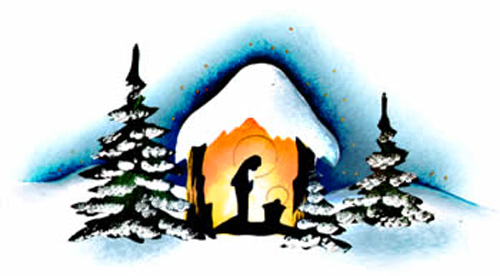 SZAPEK BOŻONARODZENIOWYCHORGANIZOWANY PRZEZ GMINNE CENTRUM KULTURY I CZYTELNICTWA W RADŁOWIECELE KONKURSUCelem konkursu jest kultywowanie tradycji własnoręcznego wykonywania szopek bożonarodzeniowych.Zaszczepienie szacunku i umiłowania kultury ludowej poprzez zainteresowanie tradycjami bożonarodzeniowymi.UCZESTNICTWOW konkursie mogą wziąć udział dzieci , młodzież szkół podstawowych i gimnazjalnych oraz osoby dorosłe z terenu gminy Radłów.Szkołę może reprezentować po trzy prace w kategoriach:- szkoły podstawowe klasy I-IV- szkoły podstawowe klasy V-VII- szkoły gimnazjalne- dorośliNajlepsze  trzy prace  w poszczególnych kategoriach wiekowych zostaną nagrodzone nagrodami rzeczowymi   a każdy uczestnik otrzyma pamiątkowe podziękowanie za udział  w konkursie.Prace będą prezentowane podczas corocznej  ”WIGILII NA RADŁOWSKIM RYNKU”W dniu 17.12.2016 r. w godz. 14.00 – 16.00Prace należy składać do 14 grudnia 2017 roku na adres:GMINNE CENTRUM KULTURY I CZYTELNICTWA W RADŁOWIEUl. PLAC KOŚCIUSZKI 3 tel. 14 6782036Wszystkie prace zostaną zaprezentowane na gminnym kiermaszu przedświątecznym podczas którego zostaną wręczone nagrody i dyplomy.Prace nie odebrane do 22 grudnia 2017 przechodzą na własność  organizatora.Szkoły jak również osoby indywidualne  zapraszamy do przygotowania własnych stoisk                    oraz sprzedaży przygotowanych ozdób choinkowych i stroików bożonarodzeniowych.Dyrektor Gminnego Centrum Kultury i Czytelnictwa w Radłowie                                           Barbara Marcinkowska